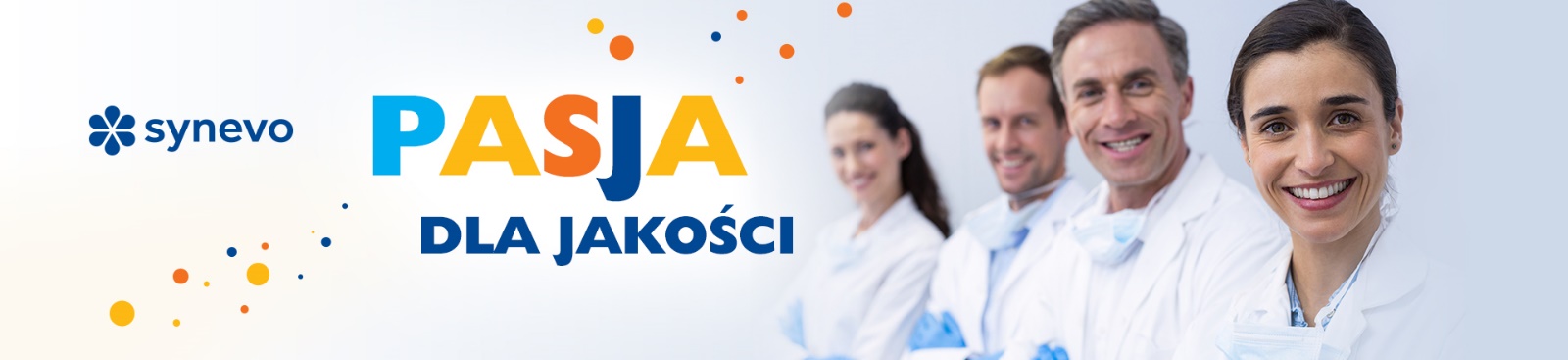 Jesteśmy firmą o europejskim zasięgu wchodzącą w skład międzynarodowej sieci Laboratoriów Medycznych - działających na terenie Europy Środkowo – Wschodniej. Synevo Sp. z o.o. działa na rynku polskim od 2005 roku. Kładziemy nacisk na stały rozwój otwierając nowe Laboratoria Analityczne. Świadczymy kompleksową usługę w zakresie ogólnej i specjalistycznej diagnostyki laboratoryjnej - od prostych badań diagnostycznych po prowadzenie skomplikowanych projektów badań klinicznych – w tym podstawowe badania krwi, badania genetyczne, badania immunologiczne, badania hormonalne, badania w czasie ciąży i wiele innych.Specjalista ds. Obsługi KlientaLokalizacja: Toruń (woj. kujawsko-pomorskie)Opis stanowiska: Prowadzenie dokumentacji medycznej, zgodnie ze standardami Punktu Pobrań;Obsługa Pacjentów odwiedzających Punkt Pobrań;Obsługa kasy fiskalnej i systemu do obsługi Pacjentów;Nadzór nad właściwym obiegiem dokumentów.Wymagania:Doświadczenia na tym lub podobnym stanowisku;Sprawnej obsługi pakietu MS Office;Dokładności i odpowiedzialności za powierzone zadania;Dobrej komunikacji i umiejętności współpracy.Oferujemy:Zatrudnienie w oparciu o umowę o pracę (pełny etat);Pracę od poniedziałku do piątku w godzinach 07:00-14:30;Pakiet benefitów (prywatna opieka medyczna / karta Multisport, system kafeteryjny, ubezpieczenie na życie);Perspektywę doskonalenia swoich umiejętności i zdobywania nowych doświadczeń;Doskonałą atmosferę każdego dnia;Miejsce pracy: ul. Curie-Skłodowskiej 70​Zapraszamy do aplikowania na ofertę przez poniższy link:https://system.erecruiter.pl/FormTemplates/RecruitmentForm.aspx?WebID=3b52df9e29854fc8af399022884fbc7bKLAUZULA INFORMACYJNANa podstawie art. 13 Rozporządzenia Parlamentu Europejskiego i Rady (UE) 2016/679 z dnia 27 kwietnia 2016 r. w sprawie ochrony osób fizycznych w związku z przetwarzaniem danych osobowych i w sprawie swobodnego przepływu takich danych oraz uchylenia dyrektywy 95/46/WE (dalej „RODO”), przekazujemy informacje dotyczące przetwarzania danych osobowych przez Synevo sp. z o.o. z siedzibą w Warszawie.Administrator danych osobowychAdministratorem Państwa danych osobowych jest Synevo sp. z o.o. z siedzibą w Warszawie 04-158, ul. Zamieniecka 80 lok. 401. Mogą się Państwo z nami skontaktować w następujący sposób:listownie na adres:  Synevo sp. z o.o. z siedzibą w Warszawie 04-158, ul. Zamieniecka 80 lok. 401, z dopiskiem Dział HR,telefonicznie: +48 22 12 02 400Inspektor Ochrony DanychSynevo sp. z o.o. wyznaczyło Inspektora Ochrony Danych, z którym można kontaktować się we wszystkich sprawach dotyczących przetwarzania danych osobowych oraz korzystania z praw związanych z przetwarzaniem danych:drogą e-mail: iod(at)synevo.pl,pisemnie na adres: Inspektor Ochrony Danych, ul. Zamieniecka 80/401, 04-158 Warszawa.Cele przetwarzania danych osobowych oraz podstawa prawna przetwarzaniaDane osobowe będą przetwarzane w następujących celach:prowadzenia rekrutacji na stanowiska wskazane w opublikowanych ogłoszeniach rekrutacyjnych, na podstawie przepisów ustawy Kodeks pracy, aby wypełnić ciążące na nas obowiązki prawne zgodnie z art. 6 ust. 1 lit. c RODO oraz zgodnie z art. 6 ust. 1 lit. a RODO jeśli w dokumentach przesłanych przez Państwa przekazano dane niewymagane przepisami prawa np. wizerunek, zainteresowania, będą one przetwarzane na podstawie zgody, za jaką zostanie potraktowane ich przekazanie;związanych z przyszłymi procesami rekrutacji, na podstawie odrębnie wyrażonej przez Państwa zgody, zgodnie z art. 6 ust. 1 lit. A RODO.Zgodę na przetwarzanie danych osobowych można wycofać w dowolnym momencie bez wpływu na przetwarzanie, które miało miejsce przed jej wycofaniem.Okres przetwarzania danych osobowychPaństwa dane osobowe przetwarzamy w celu prowadzenia rekrutacji na stanowisko wskazane w ogłoszeniu do czasu zakończenia procesu rekrutacji na dane stanowisko, a gdy wyrazili Państwo zgodę na udział w przyszłych rekrutacjach przez okres 3 lat od przesłania zgłoszenia bądź do momentu wycofania zgody. Po tym okresie dane są usuwane i nie są przetwarzane w żadnym innym celu. Aplikacji nie odsyłamy. Kontaktujemy się jedynie z wybranymi osobami.Zautomatyzowane podejmowanie decyzjiSynevo sp. z o.o. nie będzie stosowała wobec Państwa zautomatyzowanego podejmowania decyzji na podstawie profilowania.Odbiorcy danych osobowychOdbiorcami Państwa danych osobowych mogą być wyłącznie podmioty, które uprawnione są do ich otrzymania na mocy przepisów prawa. Ponadto Państwa dane mogą być udostępnione kurierom, operatorom pocztowym, podmiotom przetwarzającym dane w Naszym imieniu, tj. podmiotom, którym zlecamy realizację różnego rodzaju usług, np. IT, oraz podmiotom przez Państwa upoważnionym.Prawa związane z przetwarzaniem danych osobowychPrzysługują Państwu następujące prawa wynikające z RODO: prawo dostępu do Państwa danych osobowych, wniesienia sprzeciwu wobec przetwarzania danych jeśli dane przetwarzamy w oparciu o nasz usprawiedliwiony interes, żądania sprostowania Państwa danych osobowych, żądania ograniczenia przetwarzania danych osobowych, żądania usunięcia danych osobowych, przenoszenia danych osobowych.Jeśli Państwa dane przetwarzamy na podstawie zgody, to mają Państwo prawo do jej wycofania w każdym momencie. Cofnięcie zgody nie ma wpływu na zgodność z prawem przetwarzania dokonanego przed jej cofnięciem.W celu skorzystania z powyższych praw, należy skontaktować się z nami w sposób wskazany w punktach 1 i 2 powyżej.Przysługuje Państwu również prawo do wniesienia skargi do organu nadzorczego – Prezesa Urzędu Ochrony Danych Osobowych – za pośrednictwem strony internetowej www.uodo.pl lub pod adresem: Prezes Urzędu Ochrony Danych Osobowych ul. Stawki 2, 00-193 Warszawa.Przekazywanie danych do Państw TrzecichW celu zapewnienia jak najwyższej jakości naszych usług korzystamy z innych dostawców, np. w zakresie wsparcia IT. W związku z tym Państwa dane osobowe mogą być przekazywane poza teren Unii Europejskiej. Zapewniamy, że w takim przypadku przekazywanie danych odbywać się będzie w oparciu o stosowną umowę pomiędzy Nami a takim podmiotem, zawierającą standardowe klauzule ochrony danych przyjęte przez Komisję Europejską, bądź na podstawie odpowiedniej decyzji Komisji Europejskiej. Możemy również przekazywać Twoje dane osobowe poza teren Unii Europejskiej na podstawie Twojej wyraźnej zgody, po wcześniejszym powiadomieniu Cię o ewentualnym ryzyku, które może wiązać się z przekazywaniem Państwa danych osobowych.Obowiązek podania danychW zakresie informacji wskazanych w ogłoszeniu jako niezbędne, zgodnie z Kodeksem pracy - podanie danych jest obowiązkowe i niezbędne do udziału w procesie rekrutacji. Ich niepodanie może uniemożliwić udział w procesie rekrutacji. Podanie danych innych niż wskazane w ogłoszeniu jako wymagane (np. wizerunek, zainteresowania), nie ma wpływu na proces rekrutacji i nie jest niezbędne.